NEKAJ IDEJ ZA PROGRAM ZA OTROKE OD 3. – 6. RAZREDA (ideje so nametane, a mogoče kaj koristijo) MISIJA- BOŽJI OTROCIPETEK ZVEČER  MISIJA NEBESAKaj je zate tisto največ, kar želiš doseči v času svojega življenja na Zemlji? Si želiš priti v nebesa? Zakaj? Kaj sploh so nebesa?Ste vedeli, da je mogoče preko interneta na www.reserveaspotinheaven.com kupiti vstopnico za nebesa?Da, tudi to je očitno mogoče - v ZDA. Prek spletne strani namreč lahko rezerviramo mesto v nebesih - zase ali za svoje bližnje in celo domače ljubljenčke. Pri tem ob nakupu prejmemo poseben certifikat, ki naslovniku rabi kot vstopnica v nebesa. Nakup lahko opravimo ob pomoči vseh bolj svetovno priznanih kreditnih kartic ali prek sistema PayPal. Avtorji strani celo jamčijo vračilo denarja (celotne kupnine), če komu izmed kupcev po smrti ne bi uspelo priti v nebesa ... Certifikat skupaj z osnovnim kompletom za potovanje v nebesa in poštnino (v ZDA) stane slabih 15 ameriških dolarjev. Da, naivnost se danes plača na vsakem koraku.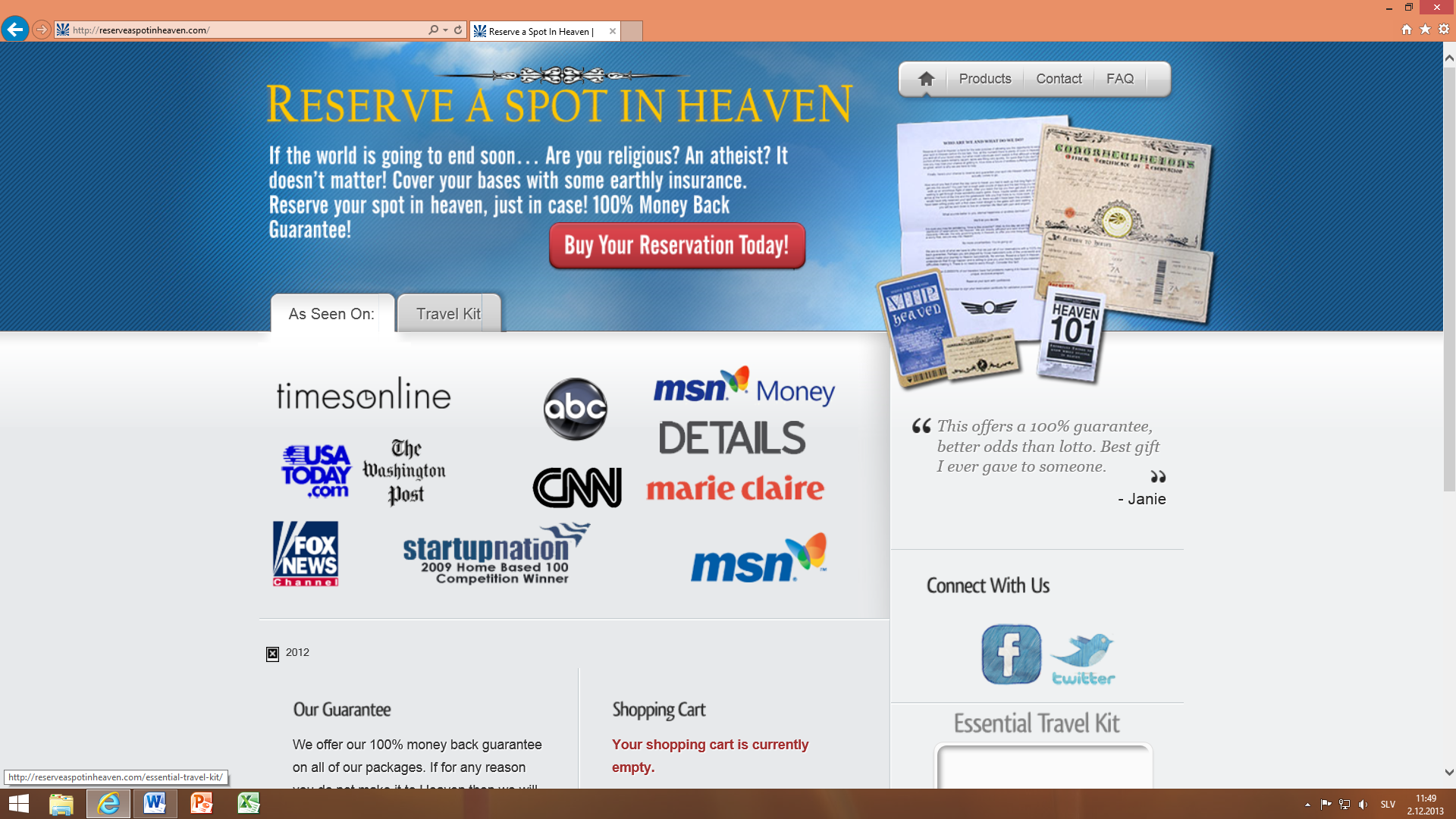 Kaj menite,  je pot v nebesa res tako poceni?  Kaj misliš ti, kaj  je potrebno narediti zato, da prideš v nebesa? Ali kaj o »ceni« za nebesa piše v Svetem pismu?  Nebesa so brezplačna, ker se tistega kar želimo dobiti ne da kupiti. Ali obstaja kakšna stvar, ki ti veliko pomeni, pa bi jo ne mogel nikjer kupiti, tudi če bi imel na kupe denarja?In ti že imaš vstopnico za nebesa? Dobil si jo s krstom, ko si postal Božji otrok. Tukaj na Zemlji smo pravzaprav na Mesiji.. Živeti tako, da si ne zapravimo nebes. Vsi imamo talente- uporabiti jih moramo, zato jih imamo… Imamo jih zato, da z njimi služimo drugim. Naučimo se zapeti in zaplesati pesem: S pesmijo na ustih… SOBOTA DOPOLDAN – 1. DelMISIJO BITI KRISTJAN LAHKO ZAČNEM VEDNO ZNOVAKdo pride v nebesa?"Učiteljica, jaz sem pa zdaj spoznal, zakaj grejo lahko v nebesa samo verni," mi med mojo razlago reče deček.
"O, aja? Povej!" mu rečem. Preseneti me izraz, da je spoznal. 7 let star otrok je.
"Ja, ker imajo čisto srce."
"Se bomo malo več pogovorili o vsem tem! V nebesa more priti vsak ... če ima čisto srce. Poudarek je na čistem srcu. Tisti, ki nima čistega srca, ne more v nebesa ... je tako, kot bi šel mimo njih. Ker jih ne vidi.
Človek, ki dela veliko narobe, ki npr. namerno krade, ne more biti srečen.
Tudi če ga ne najdejo, ne more biti srečen."
Otroci protestirajo: "Oja, tisti, ki imajo veliko denarja, so srečni!"
"Ne verjamem, da so lahko zelo srečni tisti, ki imajo veliko denarja. Lahko so videti srečni, a globoko v srcu niso, če ni njihov denar pošteno prislužen.  Poleg tega tisti, ki ima veliko, bi bil težko srečen, četudi denar zasluži, če vidi okrog sebe zelo uboge."
Zala se oglasi: "Veliki lumpi so vseeno srečni!"
"Ne verjamem, da so zares srečni. Taki ljudje včasih potem ne morejo mirno spati, ker jih žre to, kar delajo narobe. Ali kar so naredil narobe. Če npr. nekdo povzroči prometno nesrečo in potem pobegne, ni srečen, četudi ga morda policija ni dobila in ni kaznovan. Srce ga kaznuje, njegova vest. 
Prav tako če npr. nekdo v šoli namerno spotakne svojega sošolca, ta pa potem grdo pade, tisti, ki ga je spotaknil, ne more biti srečen, četudi nihče ne ve, da je bil on kriv.- In ti, Marko, praviš, da si spoznal, zakaj verni grejo v nebesa. Povedala vam bom zgodbo o eni gospe, hmmm, dajte, povejte mi eno ime zanjo ... izmislimo si eno ime!"
"Tjaša!" zakliče Tjaša, "a veste, da je moja mamica mislila, da sem fantek, ko me je nosila in je božala svoj trebuh in mi govorila: Moj Jon! Potem je pa zvedela, da sem punčka pa se je spomnila novo ime ... Je rekla očku, da je Tjaša najlepše ime za deklico!"
"Seveda, tvoja mamica je dala najlepše ime za svojo deklico! In tvoja, Katarina, je dala najlepše za svojo deklico. In tvoja, Gabrijel, je dala najlepše ime za dečka. Vsaki starši dajo svojemu otroku najlepše ime! - Ampak zdaj poiščimo ime za eno staro gospo, zato, da bo zgodba lepše tekla!"
"Francka!" zavpije eden od dečkov.
"Krasno, naj bo Francka. Gospa Francka je živela v lepi hiši in bila je zelo radovedna."
Tjaša zakliče: "Tudi jaz sem zelo radovedna!"
"Oja, seveda si!" se posmejem. "Gospo Francko je vedno zanimalo, kaj se dogaja drugje, sploh pri sosedovih. Pa je takole ..." stopim do zaves in kukam izza njih, "gledala k sosedovim. Posebno so jo zanimali novi sosedje, ki so se vselili v sosednjo hišo. In potem je butnila svojega moža ... dajmo mu ime ..."
"Lojze!" zavpijejo otroci. 
"Prav, naj bo Lojze. No, gospa je butnila svojega moža: Lojze, glej, glej, nova soseda obeša perilo ... joj, jooooj, kakšne umazane cunje obeša! Njene rjuhe sploh niso bele in plenice so zapacane ..."
"Saj plenic ne peremo," se oglasi Florijan.
"Oja, lahko se tudi perejo, če niso za enkratno uporabo. Zdaj jih ljudje spet več perejo kot včasih, da varujejo naravo. ... Ampak ali je kaj hudega, če je na opranih cunjah kakšen flek, kakšen madež?"
"Ja .... ne ..." Otroci so različnih mnenj.
"Ali imate doma kakšen servet zapacan?" 
"Ja, pri nas so vsi!"
"Nič hudega, kakšna stvar se težko spere, npr. paradižnik, sadje, čokolada, ampak servet je čist vseeno, četudi ostane madež od sadja ali paradižnika ... No, če bi bil pa na očkovi srajci madež, pa mu ne bi bilo najbolj prijetno, če bi šel na koncert ..." 
Zala pripomni: "Razen če je lepe oblike!"
"No, kakorkoli, čist servet je vseeno čist, če je opran, četudi ostane kakšen madež od sadja na njem. No, in tale naša gospa Francka je vsak dan gledala skozi okno in godrnjala proti svojemu možu: Glej, glej, tale naša soseda je pa prav packa, glej, kakšne zapackane cunje obeša! Da jo ni sram! Tako se je zgražala gospa Francka.
Gospod Lojze je pa bral svoj časopis in ga perilo novih sosedov ni prav nič zanimalo.
Potem je pa en dan gospa Francka rekla, da je čas, da umije okna. In jih je. In potem ko je seveda spet pogledala proti sosedovim, je presenečena ugotovila: O, Lojze, danes imajo pa čisto perilo! Morda imajo nov prašek!
Gospod Lojze se je pa nasmehnil: O, Francka, ti si umila naša okna! Naša okna so bila prej umazana, zato nisi videla, da imajo sosedje čisto perilo!"
Otroci razumejo nauk zgodbe.
"Mislim, da je podobno tudi z nebesi. Če nimamo čistih oken, če nimamo čistih oči, čistih pogledov, potem tudi lepih stvari ne vidimo čistih. Zato gremo mogoče mimo nebes, ne da bi jih sploh videli. Samo človek s čistim srcem pride v nebesa."Pogled skozi umazana očala…Če smo umazani, je čas da se umijemo. In to bodo danes prvič naredili naši prvoobhajanci. Tudi ljudje, ki niso kristjani vedo, da bi se bilo dobro grehov očistiti.. Primer Bankoga: Bangkok - MMC RTV SLONa tisoče ljudi je preplavilo ulice Bangkoka, vsi pa so imeli pred seboj en sam cilj - z vodno pištolo ali pa kar s cevjo za zalivanje čim bolj namočiti svoje nasprotnike.12. april po tradicionalnem tajskem koledarju pomeni začetek novega leta, ki ga zaznamuje tudi tradicionalni festival Songkran med 13. in 15. aprilom - razen v Pattayji, kjer se zmočijo 18. aprila.Festival praznujejo tako, da se na ulicah polivajo oz. škropijo z vodo, mokri pa seveda ne končajo samo udeleženci te vodne bitke, ampak tudi nič hudega sluteči mimoidoči in udeleženci v prometu. Polivanje z vodo simbolizira očiščenje grehov iz starega leta in "čist" vstop v leto, ki prihaja.Vodna bitka navdušuje tudi turiste, zato se številni za obisk Tajske najraje odločijo prav v času tega festivala.http://www.rtvslo.si/zabava/zanimivosti/foto-skopljenje-z-vodo-ki-spere-vse-stare-grehe/306666Iti k spovedi je čudovito… Pripravi plakat o tem, kaj se zgodi pri spovedi… Uporabljaš lahko slike iz revij, članke iz revij,   MIs smo naredili mrežo kocke v obliki križa- na notranjo stran kocke smo dali slike grehe, na zunano stran, pa slike, ki prikazujejo dobro, ne greh. Z vrvicami smo mrežo povezali tako, tako ko si potegnil zanjo, se je mreža složila, križ je vzel grehe, ostalo je dobro. Noben greh nas ne more izbrisati iz Božjega srca. Prvi del filma Ukradeno poletje - o fantu, ki je počel veliko neumnosti, potem pa se odločil, da si zasluži nebesa…Pesem: Bog me  ima rad2. del: JAZ SEM KRISTJAN, DRUGI PA… Ljudje imamo različne poglede, zato se pogosto med seboj skregamo: »Nekega dne so se matematik, fizik in kemik peljali z avtom po cesti skozi neko vas.  Naenkrat se je avto ustavil, kajti na cesti je stala neka žival. Na cesti je krava, je rekel kemik. Na cesti je črna krava, ga je popravil fizik, matematik pa je dodal še, na cesti je krava, ki je iz te strani videti črna. Prav imate, lahko se smejemo pretirani natančnosti matematika, po drugi strani pa  vsi vemo, da če kravo vidimo samo iz ene strani, res ne moremo biti prepričani  o barvi na drugi strani. In ravno to, da vsak od nas vidi svet iz svojega zornega kota, iz svoje razgledne točke, je velikokrat razlog, da se začnemo jeziti, drug drugega prepričevati kateri prav je bolj prav, začnejo se spori, konflikti… A tega si zagotovo ne želimo. »Ali smo lahko prijatelji z ljudmi, ki niso verni, ali pa so drugačne veroizpovedi?Zgodba o Abrahamovi nepotrpežljivosti – iz MavriceNekaj besed o tem, kdaj se in zakaj se ločijo judje  in kristjani… Ločitev kristjanov – katoličani, pravoslavni in evangeličani. Poleg krščanstva je največje verstvo v Svetu islam. , ki pa ima s krščanstvom tudi nekaj skupnega… Sv. Frančišek si je zelo trudil zato, da bi se ljudje ne sovražili med seboj samo zato, ker pripadajo različni veri. Zgodba o tem, kako je Frančišek obiskal Sultana… Tudi leta 1987 je bioa v Assisiju prva molitev za mir, pri kateri so se zbrali predstavniki različnih veroizpovedi.. Dug Assisija se širi naprej.. Vsako leto, tudi v Sloveniji srečanja Podaj mi roko… Skupaj moliti za mir… Mladi sestavijo rep  pesem o Edinosti… Refren je vzpodbuda k edinosti, kitice zgodovina o tem, kako se kristjani ločijo od judov, kasneje kristjani in pravoslavni, pa Evgeličani, …. Od 15.00 – 16.00 film— Ukradeno poletjeOd 16.00-17.00 – tako kot fant v filmu pomaga doseči nebesa malemu judu, tako bomo mi pomagali prvoobhajancem dobro opraviti prvo spoved. Molitev + 3 zgodbe o tem, kako je pomembno, da obžalujemo grehe- Presveto srce Jezusovo, Na tehtnici, Božja očala (vse tri zgodbe so iz mavric) . Med zgodbami molimo in pojemo pesmi, ki nas spomnijo na to, da je Jezus za nas trpel, vse zato, da nas je odrešil. Fant je pomagal  judovskemu dečku, pri tem da bo lahko prejel obhajilo. Spoved je prvi korak k temu, da bo nekdo lahko prejel Jezusa… Mi jim bomo šli pomagati narediti to nalogo…  Med spovedjo – molimo drug za drugega… Od 16.00- 17.00 skupaj s prvo triado, ob tem zgodbe življenja, o tem, kako je komu Bog pomagal… SOBOTA  - zvečerEVHARISTIJA – HRANA ZA VEČNO ŽIVLJENJEDojenčka (očitno dvojčka) se v maternici pogovarjata:"A verjameš v življenje po rojstvu?""Seveda. Zagotovo obstaja nekaj po rojstvu. Morda sva sedaj tukaj zato, da bi se pripravila na življenje po rojstvu.""To je neumnost. Ni življenja po rojstvu. Le kakšno bi bilo takšno življenje?""Ne vem točno, toda prepričan sem, da bo bolj svetlo in bova hodila in jedla z lastnimi usti.""To je popolna bedarija! Veš, da je nemogoče teči. In da bi jedla z lastnimi usti? To je noro! Za to imava popkovino. Povem ti: po rojstvu ni življenja.""Popkovina je prekratka. Prepričan sem, da je nekaj po rojstvu, precej drugačno kot to, na kar sva navajena.""Toda nihče se ni še vrnil od tam. Življenje se z rojstvom konča. Poleg tega pa ... življenje ni nič drugega kot obstoj v ozkem, temačnem okolju.""Ne vem natančno, kako izgleda življenje po rojstvu, toda v vsakem primeru bova srečala najino mamo. Ona bo potem skrbela za naju.""Mama! Ti verjameš v mamo? ln kje naj bi po tvoje bila?""Vsepovsod okoli naju, seveda. Zaradi nje sva živa. Brez nje sploh ne bi obstajala.""Ne verjamem! Mame nisem nikoli videl, zato je jasno, da ne obstaja!""Mogoče res, toda včasih, ko sva popolnoma tiho, jo lahko slišiva, kako poje in boža najin svet. Veš, prepričan sem, da se življenje z rojstvom pravzaprav šele začne ..." »To je kruh, ki prihaja iz nebes, da tisti, ki od njega jé, ne umre. Jaz sem živi kruh, ki sem prišel iz nebes. Če kdo jé od tega kruha, bo živel vekomaj.«Z besedo evharistija označujemo daritev svete maše. Beseda prihaja iz grščine in pomeni zahvalna daritev. S tem izrazom mislimo tudi na Kristusovo navzočnost med nami pod podobo kruha.

Kot kristjani gremo k sveti maši vsako nedeljo, po cerkveni zapovedi smo to celo dolžni. Priložnost pa imamo iti k maši tudi vsak dan in zaželeno je, da smo vsakič polno pri njej udeleženi.

Marsikomu je biti pri maši težko, neprijetno. Vsekakor so mi neprijetne tiste stvari, ki jih moram delati, pa ne vem, kaj pravzaprav počnem, zakaj to delam. V prvi duhovni misli o evharistiji, si zato zastavimo vprašanje:
Nobena skrivnost vere pa ni tako povezana z edinostjo kot evharistija. Evharistija prodre v edinost in razkrije vso njeno vsebino, kajti po njej se ljudje použivajo v eno z Bogom in med seboj, po njej se vse vesoljstvo zedinja s svojim Stvarnikom.
Bog je postal človek. Jezus je prišel na zemljo. Lahko bi bil naredil kar koli. Toda bilo je v logiki ljubezni, da po svojem koraku iz Trojice v zemeljsko življenje ni ostal na zemlji le triintrideset let, pa naj je bilo njegovo življenje še tako božansko izredno. Našel je način, da bi ostal na zemlji v vseh stoletjih, in predvsem, da je navzoč na vseh krajih sveta v trenutku, ki je vrhunec njegove ljubezni: v darovanju in poveličanju, v smrti in vstajenju. In je ostal. Iznašel je evharistijo, porodila se je v njegovi božji domišljiji.
Tako je njegova ljubezen dosegla skrajnost.
Terezija iz Liseuxa bi rekla: »O Jezus, naj ti rečem - iz skrajne hvaležnosti - naj ti rečem, da gre tvoja ljubezen do norosti...«
A poslušajmo, kako se je zgodilo. O tem govorijo Matej, Marko, Luka in Pavel.
Luka pravi: »Ko je prišla ura, je z apostoli sedel k mizi. Rekel jim je: "Srčno sem želel jesti z vami to velikonočno večerjo, preden bom trpel, kajti povem vam, da je ne bom več jedel, dokler je v polnosti ne bom užival v božjem kraljestvu"...
In vzel je kruh, se zahvalil, ga razlomil, jim ga dal in rekel: "To je moje telo, ki se daje za vas. To delajte v moj spomin."
Prav tako je po večerji vzel tudi kelih in rekel: "Ta kelih je nova zaveza v moji krvi, ki se preliva za vas."«
Če Jezus ne bi bil Bog, bi ne bilo razumljivo, kako bi bil mogel podati s tako maloštevilnimi slovesnimi besedami tako nove, tako nepredvidljive, tako brezdanje stvarnosti. Pred njimi človeški duh, če jih vsaj malo razume, skoraj ne more zdržati.
Jezus, samo ti veš vse, samo ti se zavedaš, da to tvoje dejanje končuje stoletja pričakovanj. Samo ti vidiš neskončne posledice tega, kar delaš, da bi uresničil tisti božji načrt, ki ga je od vekomaj predvidela Trojica. To je Cerkev, ki ima svoj začetek na zemlji, hkrati pa prodira v prihodnje globine božjega kraljestva. Če ne bi bil Bog, kako bi bil mogel tako govoriti in delati?
Toda nekaj tega, kar je v tistem trenutku čutilo tvoje srce, preseva iz besed: »srčno sem želel,« to je neskončno veselje; »preden bom trpel«, tu se veselje objema s križem ter oboje povezuje. Zakaj to, kar si naredil, je bila tvoja oporoka; oporoka pa velja šele po smrti. Zapuščal si nam neizmerno dediščino: samega sebe.
Potem se je Jezus »zahvalil«.
Evharistija pomeni »zahvala«. In zahvalo v najodličnejšem pomenu besede je namenil Očetu, ker je spremljal in odrešil človeštvo z najbolj nenavadnimi posegi.
In ko je vzel kruh in kelih, je rekel: »To je moje telo, ki se daje za vas. To delajte v moj spomin... Ta kelih je nova zaveza v moji krvi, ki se preliva za vas.«
To je evharistija.
Čudež!
Po besedah Tomaža Akvinskega je evharistija Jezusov največji čudež.
Jezus obhaja svojo veliko noč kot slavnostno gostijo. V vsaki hiši je čas večerje čas največje zaupnosti, bratstva, pogosto čas prijateljstva in praznovanja. Gostijo, ki ji je na čelu Jezus, obhajajo kot judovsko veliko noč in kot taka povzema vso zgodovino izraelskega ljudstva.
Jezusova zadnja večerja je izpolnitev vseh božjih obljub.
»Prvine« nove večerje so prepojene s pomenom, ki so ga dobile v stari zavezi. Kruh, božji dar in nujno sredstvo za življenje, je bil podoba občestva, spomin na mano. Vino, ki ga prva Mojzesova knjiga imenuje »kri grozdja«, so darovali pri daritvah, bilo je podoba veselja mesijanskih časov. Kelih je bil znamenje, da so deležni veselja ali sprejemajo trpljenje, bil je spomin na Mojzesovo zavezo. Kruh in vino je Modrost obljubljala svojim učencem.
Kakor družinski oče Jezus s svojimi kretnjami in z »blagoslovno molitvijo« ponavlja judovski obred. A v tej gostiji je v primeri s hebrejsko veliko nočjo neizmerna razlika in novost. Jezus obhaja svojo večerjo v povezavi s svojim trpljenjem in smrtjo in v evharistiji simbolično in stvarno vnaprej opravi svojo odrešilno daritev; pri njej je duhovnik in hkrati žrtev.
Za Atanazija pomeni uživati kruh in vino, ki sta postala Kristusovo telo in kri, praznovati veliko noč, to pomeni podoživljati jo: evharistija je namreč zakrament združenja z velikonočnim Kristusom, s Kristusom, ki je umrl in vstal, šel mimo (pasha=mimohod), ki je stopil v novo obdobje svojega bivanja, poveličano na Očetovi desnici. Obhajati se torej z Jezusom v evharistiji pomeni biti deležen že na zemlji njegovega poveličanega življenja, njegovega občestva z Očetom.
Besede: »Odslej ne bom več pil od tega sadu vinske trte do tistega dne, ko bom z vami pil novega v kraljestvu svojega Očeta« ki jih je znani razlagalec Svetega pisma Benoît prevedel kot »sestanek v nebesih«), dajejo evharistiji naravo gostije, ki se bo v polnosti uresničila po našem vstajenju.
Janez po svoje govori o Jezusu v evharistiji.
V šestem poglavju svojega evangelija pripoveduje, kako Jezus dan po pomnožitvi kruha v velikem govoru v Kafarnaumu med drugim pravi: »Ne delajte za jed, ki mine, temveč za jed, ki ostane za večno življenje in vam jo bo dal Sin človekov.« Kmalu zatem se Jezus sam predstavi kot pravi kruh, ki je prišel iz nebes in ga je treba sprejeti z vero: »Jaz sem kruh življenja. Kdor pride k meni, ne bo lačen, in kdor vame veruje, ne bo nikoli žejen.«
In pojasni, kako bo mogel postati kruh življenja: »Kruh pa, ki ga bom dal jaz, je moje meso za življenje sveta...«
Jezus že vidi sam sebe kot kruh. V tem je torej poslednji razlog njegovega življenja tu na zemlji: biti kruh, da bi ga použili, in sicer zato, da bi nam dal svoje življenje.
»To je kruh, ki prihaja iz nebes, da tisti, ki od njega jé, ne umre. Jaz sem živi kruh, ki sem prišel iz nebes. Če kdo jé od tega kruha, bo živel vekomaj.«
Kako kratkovidni so naši pogledi v primerjavi z Jezusovimi!
On, neskončni, ki prihaja iz večnosti, je obdal ljudstvo s čudeži in milostmi, sezidal svojo Cerkev in nas usmerja k večnosti, kjer življenje ne bo imelo konca.
S svojim pogledom zajamemo v tem našem kratkotrajnem bivanju največ današnji dan, morda jutrišnjega; in včasih se vznemirjamo zaradi malenkosti. Slepi smo. Da, pogosto smo slepi tudi mi, kristjani. Morda živimo po veri, a se je ne zavedamo v polnosti. Razumemo Jezusa v kakšni njegovi besedi, ki nas tolaži in nam da kak napotek, ne vidimo pa celotnega Jezusa: »V začetku je bila Beseda«, potem stvarjenje, zatem učlovečenje, nato nekakšno drugo učlovečenje po Svetem Duhu v evharistiji, ki nam je popotnica na »potovanju« drugemu življenju naproti, zatem pa božje kraljestvo z njim. Tedaj nas bo pobožanstvila njegova oseba, navzoča v njegovem telesu in njegovi krvi, ki sta postala evharistija.
Če gledamo na stvarnost tako, dobi vse svojo pravo vrednost, vse je usmerjeno v poveličano prihodnost, v katero bomo prišli, če bomo skušali živeti, kolikor je mogoče, že tu doli kot v nebeškem mestu, če se bomo zavzemali za ljubezen do bratov, do človeštva, podobno kakor se je zavzemal Jezus, ko je hodil po svetu in delal dobro.
Kakšna pustolovščina je življenje s takim ciljem!
Judovski voditelji razpravljajo, Jezus pa jim odgovarja in razlaga ter znova zatrdi: »Kdor jé moje meso in pije mojo kri, ostaja v meni in jaz v njem. Kakor je mene poslal živi Oče in jaz živim po Očetu, tako bo tudi tisti, ki mene jé, živel po meni.«
»Ostane v meni in jaz v njem«: to je dovršena edinost med Jezusom in človeško osebo, ki se hrani z njim, kruhom. Tako je ljudem dana polnost življenja, ki je v Jezusu, njemu pa jo daje Oče. Tako človek biva v Jezusu.
V tem čudovitem poglavju Janezovega evangelija Jezus zatrjuje: »Kruh pa, ki ga bom dal jaz, je moje meso za življenje sveta,« in še: »Kdor jé moje meso in pije mojo kri, ima večno življenje in jaz ga bom obudil poslednji dan.«
»... za življenje sveta«: namen evharistije je torej, da nam že nam tem svetu daje življenje. Toda kaj je življenje? To je povedal Jezus: »Jaz sem... življenje.« Ta kruh nas hrani z njim že tu na zemlji.
»In jaz ga bom obudil poslednji dan.« Evharistija daje življenje tudi za drugi svet. Toda kaj je vstajenje? To je povedal Jezus: »Jaz sem vstajenje.«
Jezus začne v nas svoje nesmrtno življenje, življenje, ki se ne konča s smrtjo. Tudi če telo strohni, življenje - Kristus - ostane tako v duši kot v telesu kot počelo nesmrtnosti. Skrivnost vstajenja je res velika za vse ljudi, ki razglabljajo po človeško.
V nekem načinu življenja pa ta skrivnost postane manj nerazumljiva.
Če živimo evangelij z vidika edinosti, izkusimo na primer tole: ko spolnjujemo Jezusovo novo zapoved, pripelje medsebojna ljubezen do bratske edinosti med ljudmi, ki presega zgolj človeško, naravno ljubezen. Ta sad, ta pridobitev je učinek spolnjevanja božje volje. Jezus je namreč vedel: če bomo sodelovali z njegovimi neskončnimi darovi, ne bomo več njegovi »služabniki« ali »prijatelji«, ampak njegovi »bratje« ter bratje med seboj, ker nas bo hranilo sámo njegovo življenje.
Da bi evangelist Janez nakazal to družino drugačne narave, uporablja prepričevalno podobo: prispodobo o trti in mladikah. Isti življenjski sok, lahko bi rekli ista kri, isto življenje, to je ista ljubezen (ljubezen, s katero Oče ljubi Sina) se nam priobčuje in kroži med Jezusom in nami. Postanemo torej iste krvi in istega telesa kakor Kristus. Zato more Kristus po svojem vstajenju imenovati svoje učence »brate« v najbolj resničnem in nadnaravno najglobljem smislu. In pisec pisma Hebrejcem trdi, da vstalega Jezusa »ni sram, da jih imenuje brate...«
Kako bi še mogli misliti na smrt, ki uniči delo Boga z vsemi bolečimi posledicami, ki jih to vključuje, ko je vendar osnovana ta družina nebeškega kraljestva? Ne, Bog nas ni mogel postaviti pred nesmiselno ločitev. Moral nam je dati odgovor. In nam ga je dal, ko nam je razodel resnico o vstajenju mesa. Ta resnica za vernika skoraj ni več temna skrivnost vere, ampak logična posledica krščanskega življenja. Prinaša nam neizmerno veselje, saj vemo, da se bomo vsi znova našli s tistim Jezusom, ki nas je tako zedinil.
Razodetje govori o evharistiji tudi v Apostolskih delih.
Prvotna Cerkev je popolnoma zvesta Jezusu v uresničevanju naročila: »To delajte v moj spomin.«
O prvi skupnosti v Jeruzalemu pravijo: »Bili so stanovitni v nauku apostolov in občestvu, v lomljenju kruha in v molitvah.«
In o Pavlovem apostolatu beremo: »Ko smo se prvi dan v tednu zbrali k lomljenju kruha, se je Pavel pogovarjal. Ker je nameraval naslednji dan odpotovati, se je njegov govor zavlekel do polnoči... Nato je... lomil kruh, ga zaužil ter še dolgo govoril, vse dokler se ni zdanilo. Potem je odšel.«
Tudi v svojem prvem pismu Korinčanom kaže Pavel svojo gorečo in trdno vero v Kristusovo telo in kri, ko piše: »Mar blagoslovljeni kelih, ki ga blagoslavljamo, ni udeležba pri Kristusovi krvi? Mar kruh, ki ga lomimo, ni udeležba pri Kristusovem telesu?« In nadaljuje tako, da opiše učinek, ki ga ima ta skrivnostni kruh v tistem, ki ga prejema: »Ker je en kruh, smo mi, ki nas je veliko, eno telo, ker smo vsi deležni enega kruha.«
Eno samo telo!
Jezus, z nami imaš velik načrt in uresničuješ ga v stoletjih: zediniti nas hočeš s seboj, da bi bili tam, kjer si ti. Zate, ki si prišel iz Trojice na zemljo, je bila Očetova volja, da se vrneš tja. Vendar se nisi hotel vrniti sam, temveč z nami. Zato torej ta dolga pot: iz Trojice v Trojico prek skrivnosti življenja in smrti, bolečine in poveličanja.
Na srečo je evharistija tudi »zahvala«. Samo z njo se ti lahko primerno zahvalimo.SOBOTA , NEDELJA: KRISTJANI LAHKO HODIMO K MAŠI B) Kaj delamo pri maši?1. Praznujemo
Odgovor bomo poiskali kar v vsebini bogoslužja. Po spremenjenju, ko na oltarju po duhovnikovih besedah kruh in vino postaneta Kristusovo telo in kri, nas duhovnik nagovori z vzklikom: "Skrivnost vere!" Na ta vzklik najpogosteje odgovorimo: "Tvojo smrt oznanjamo, Gospod, tvoje vstajenje slavimo dokler ne prideš v slavi." Ne bi mogel najti bolj zgoščenega in bolj natančnega odgovora na zastavljeno vprašanje. Kaj torej delam v cerkvi s tem, da sem pri maši:
1. oznanjam Gospodovo smrt,
2. proslavljam njegovo vstajenje in
3. pričakujem njegov prihod v slavi.

Oznanjamo Gospodovo smrt.
Središčna vsebina maše je ista, kot je bila pri zadnji večerji. Izročil jim je kruh in vino, ki sta po njegovih besedah postala njegovo telo in kri. V podobi kruha in vina je pokazal učencem, kaj se je z njim zgodilo na veliki petek. Na Kalvariji (letinsko clava, calvae – črepinja, lobanja) ali Golgoti (aramejsko: gulgulta - lobanja) so razlomili njegovo telo in pretočili njegovo kri. Obhajanje svete maše je ponavzočenje, pomeni narediti ta dogodek navzoč tukaj in sedaj. Posebna duhovnikova gesta to pokaže pred obhajilom: razlomi posvečeno hostijo. Tudi množica malih hostij v ciboriju je podoba razlomljenega kruha. Še bolj nazorno bi bilo, če bi to bili koščki ene same hostije.

Proslavljamo njegovo vstajenje.
Osrednji kraj, kjer smo pri maši zbrani, je oltar. Narejen je v obliki mize. To ni naključje. Pri mizi se zbiramo k obedu. Tudi maša je obed – obhajilo. Po vstajenju je bil Jezus neprepoznaven. Spomnimo se učencev, ki sta šla v Emavs. Celo pot je potoval z njima, se z njima pogovarjal, a ga nista spoznala - vse dokler niso prišli do vasi. Povabila sta ga v hišo in ko so sedeli za mizo, je razlomil kruh. Takrat so se jima odprle oči in sta ga spoznala. To je vstali Jezus (prim. Lk 24,13-31).

Podobno je bilo v Galileji. Po nočnem ribolovu so se apostoli vračali na obalo. Tam jih je čakal. Pripravil jim je žerjavico in obed. Pa ga nihče ni upal vprašati, kdo je, ker so vsi vedeli, da je Gospod (prim. Jn 21,12).

Obed – in tudi to je sveta maša - je postal prepoznavno znamenje navzočnosti vstalega Kristusa. Če se vsaka nedelja imenuje mala velika noč, potem lahko rečemo, da je sveta maša proslava Kristusovega vstajenja. Kot državljani s proslavami praznujemo pomembne dogodke iz narodne zgodovina, tako kot kristjani proslavljamo dogodek Jezusovega vstajenja. To je oblika proslave.

Pričakujemo njegov prihod v slavi.
Po Kristusovi smrti in vstajenju smo odrešeni. To pomeni, da vidimo pravi cilj našega življenja: polno občestvo z Bogom, ki se bo uresničilo v večnosti. Sedaj pa smo na poti tja, torej smo v čakalnici, to še pričakujemo, dozorevamo. Vsakdo od nas je začel bivati pod srcem matere. Začel se je razvijati in ko je »dozorel«, je z rojstvom zapustil telo matere. Podobno lahko rečemo za zemeljsko življenje. S krstom smo začeli naše duhovno življenje in sedaj je čas dozorevanja za novo rojstvo, za večnost. Z udeležbo pri maši tako izpovedujemo, da je naš cilj večnost in smo na poti tja.

Pri tem tudi ni brez pomena prizadevanje za lepoto bogoslužja. Lepota nas prevzame, nas naredi občudovalce. Večnost je prav to: je občudovanje Boga, ker ga bomo gledali takšnega kot je. Tako vsebina kot vse kar bogoslužje spremlja (lepota cerkve, cerkvena glasba, …) nam daje predokus večnosti. Večnost je tudi praznovanje. Čas zemeljskega življenja je torej tudi čas, da se praznovanje naučimo.

Torej, kaj delamo pri maši? Tvojo smrt oznanjamo, Gospod, tvoje vstajenje proslavljamo in pričakujemo tvoj prihod v slavi.

2. Odpuščamo
Ob vprašanju, kaj delamo pri maši – v prejšnji duhovni misli smo našli odgovor, da oznanjamo Gospodovo smrt, praznujemo njegovo vstajenje in pričakujemo naše vstajenje – bomo v naslednjih duhovnih mislih odgovarjali na provokativno vprašanje: Kaj pa imam od tega, da hodim k maši? Odgovore nam bodo ponudili posamezni deli maše.

Najprej se mi zdi potrebno pojasniti, kaj mislim pri tem, ko rečem: posamezen del maše. Celoten potek svete maše ima dva glavna dela:besedno inevharistično bogoslužje.
Znotraj vsakega od njiju pa je še več manjših delov. Tako je v besednem bogoslužju:uvod s kesanjem,branje beril in evangelija,prošnje,ob nedeljah in praznikih je tudi pridiga in izpoved vere
Evharistično bogoslužje pa je sestavljeno iz:pripravljanja darov,evharistične molitve inobhajilnega obreda terblagoslova.
Ko gledamo na to zaporedje, seznam delov maše, bi lahko rekli, da je vsak od njih košček celote, a je hkrati tudi samostojen dogodek. V vsakem »posameznem delu maše« se nekaj zgodi! Tako sveta maša ni le obred, bogoslužje, ampak je skupek več dogodkov. 

Torej, gremo k prvemu dogodku. Ob začetku smo povabljeni k molitvi kesanje. Kaj se s to molitvijo zgodi? Če je le kolikor toliko moja molitev iskrena, mi Bog odpušča male grehe. Ampak to ni vse. V molitvi kesanje izrekamo tudi »in vam, bratje in sestre, priznam, da sem grešil …« Ne gre torej le za dobiti odpuščanje s strani Boga, za zgladitev odnosov med menoj in Bogom, ampak tudi z mojimi bližnjimi. Molitev kesanja na začetku svete maše je torej dogodek sprave. Kristus nam prav naroča opraviti spravo ob začetku bogoslužja: ko prineseš svoj dar pa se spomniš, da ima tvoj brat kaj proti tebi, pusti svoj dar tam pred oltarjem in pojdi najprej, da se spraviš s svojim bratom potem pa pridi in daruj (Mt 5, 23-24).

Kdaj pride do sprave?
Kadar se zgodi dvosmerno. Spomnimo se prošnje iz očenaša: "odpusti nam naše dolge, kakor tudi mi odpuščamo svojim dolžnikom ...". Zelo odločen je Jezus že v govoru na gori ob začetku svojega poučevanja: »Če pa ljudem ne odpustite, tudi vaš Oče na bo odpustil vaših prestopkov« (Mt 6, 14-15). Odpuščanje torej vsebuje dvoje:prošnjo, da bi meni bilo odpuščeno inmoje odpuščanje drugim.
Če molim kesanje in s tem v srcu ne odpuščam bližnjim, je to molitev s figo v žepu. Če pa se zavem, kako so moji odnosi do drugih lahko zapleteni in obremenjeni, postane že prvo dejanje svete maše zelo zahtevna stvar.

Še nekaj. Preden izvršim s svoje strani spravo z molitvijo predpisanega kesanja, je kratka tišina. Namenjena je temu, da bi si izprašal vest, ali pa vsaj zavedel svoje nepopolnosti in grešnosti. Prekratka je, da bi to mogel narediti celostno. Je pa dovolj, da začutim, da si izprašati vest pomeni srečati se s samim seboj pred ogledalom brez mask, iskreno, brez prikrivanj in opravičevanj. In tega ne morem storiti, če ne utihne vse, kar je zunaj mene. Navsezadnje sprave ne morem narediti, če ne »počistim pred svojim pragom«.

Skavt je prijatelj vsakemur (4. skavtski zakon). Ali lahko obstaja prijateljstvo tam, kjer odnosi niso prosojni, kjer je kup neznank, skrivnosti, zadržanosti, zamer, užaljenosti in z njimi nezaupanje, previdnost, … Vsakič se ob začetku svete maše vadim reči dvoje: Oprosti in oprostim ti. Le tako se usposabljam za sklepanja prijateljstev. Z vsako molitvijo kesanja sem postavljeni tudi pred dejstvo, da obračunam z vsemi tistimi platmi, ki mi niso v čast. Ali ni ravno v tem rast v plemenitosti? (5. skavtski zakon).

3. Poslušamo
Starejši se še spominjate, ko je sveta maša bila v latinskem jeziku. Ker veliko ljudi tega jezika ni razumelo, je med sveto mašo veliko prostora dobilo petje ljudskih pesmi in druge molitve. Bolj je veljalo, da smo bili pri maši, bili smo zraven, nismo pa vstopili v dogajanje samo. S tem, ko je celotna sveta maša v domačem jeziku, je predvsem nam približana Božja beseda. Prenova bogoslužja je naredila še en korak, v vsakem bogoslužju je tudi branje Božje besede; tako pri krstu, poroki, pogrebu, bolniškem maziljenju, tudi pri spovedi je predvidena.

Zakaj sedaj bogoslužje daje tolikšen pomen branju svetega pisma?
1. Po svoji besedi je med nami navzoč Bog.
To lepo izpovedujemo z naslednjimi dejanji:Ko bralec prebere berilo, to je odlomek iz stare ali nove zaveze, zaključi branje z vzklikom: "To je Božja beseda." Na ta vzklik vsi odgovorimo: "Bogu hvala." Naša zahvala ne gre bralcu, ki je berilo prebral, pa četudi ga je to stalo nekaj priprave in premagovanja treme. Zahvala gre Bogu: Bog, tebi hvala za te besede. Z vzklikom nagovarjamo Boga in s tem priznavamo njegovo navzočnost med nami. Enako je po evangeliju. Duhovnik branje evangelija zaključi z vzklikom: "Poslušali smo Kristusov evangelij." Tudi tokrat v odgovoru nagovorimo Kristusa, ne duhovnika, ki je bral: "Hvala tebi, Kristus!" Po prebranih besedah, po mislih, ki smo jih slišali, nas je nagovoril Kristus sam. Bralec le posodi svoj glas Bogu, oziroma Kristusu.Navzočnost Kristusa v evangeliju še dodatno ponazori duhovnikov poljub knjige. To je poljub Kristusa, ki mu v imenu vseh izraža spoštovanje in vdanost.
O Kristusovi navzočnosti med nami nam veliko pove spoznanje svetega Frančiška. V pismu, ki ga je napisal vsem klerikom, pravi: »Telesno namreč na tem svetu ničesar nimamo in ne vidimo od samega Najvišjega, razen telesa in krvi, imen in besed, po katerih smo ustvarjeni in odkupljeni iz smrti v življenje.« Tako daje jasno razmejitev med dvema načinoma, kako je Kristus med nami otipljivo navzoč, na drugi strani pa so stvari, ki nam ga le predstavljajo, nas spominja na Kristusa, Boga, svetnike. Znamenje križa, slike, kipi, so le podobe, niso pa one Kristus, Bog, Marija; le pomagajo nam, da se nanj spomnimo, se zavemo njihove duhovne navzočnosti. Besede svetega pisma in posvečeni kruh pa je Kristus med nami.

V nadaljevanju pa zato spodbuja: »… kjer koli bi bilo presveto telo našega Gospoda Jezusa Kristusa spravljeno in puščeno na nedovoljen način, naj se odnese iz onega kraja in namesti ter zapre v dragocenem prostoru. Prav tako naj zberemo in na častnem mestu shranimo tudi napisana Gospodova imena in njegove besede, kjerkoli jih najdemo na neprimernih krajih.« Kakšno spoštovanje gre posvečenemu kruhu – posvečeni hostiji, se vsi dobro zavedamo, ker je to Kristusovo telo. Frančišek pa nam to spoštovanje razširi še na njegove besede, saj je tudi po njih telesno, na našim čutilom dosegljiv način navzoč med nami.

S tem, ko Frančišek govori o dveh načinih otipljive navzočnosti Kristusa med nami, pokaže na dva enakovredna dela maše: evharistično bogoslužje in besedno bogoslužje. Danes tudi naše cerkve to lepo izražajo z dvema mizama: oltarjem in ambonom. Vsak del maše se dogaja pri svoji mizi.

2. Kakšen dogodek je poslušanje Božje besede?
Ljudje zelo različno razumemo poslušanje. Poslušanje je sprejemanje novih informacij. Če s takšnim poslušanjem pristopamo k Božji besedi, nam sčasoma postane dolgočasna, saj že vemo, kaj piše v svetem pismu. Takšno poslušanje je vzpostavljanje odnosa do besedila s ščitom v rokah. Ščit ne dovoljuje, da bi se me besedilo dotaknilo, pustilo na meni kakšnih sledov.

Globlje poslušanje je zato tisto, ki me nagovori, pusti v meni neke sledove. Sveto pismo samo pravi, da je Božja beseda kakor dvorezen meč, ki sega do globine srca. Kakšna podoba! Nož, ki predre kožo, povzroči rano, če pa seže do srca, povzroči smrt. In prav takšna je Božja beseda. Pravi poslušalec Božje besede se vedno srečuje z umiranjem samemu sebi. Ni samo ranjen. Če bi bil samo ranjen, pomeni, da ga je nagovorila, čuti zahtevo, privlačnost, da bi po njej živel, toda v svojem srcu se upira, ker hoče živeti sebi po volji. Poslušati Božjo besedo zato pomeni dovoliti, da mi sega do srca, me zadene, tako da vedno bolj živim Bogu. »Ne živim več jaz, ampak Kristus živi v meni« (Gal 2,20) je izkustvo apostola Pavla. Poslušanje Božje besede je zato spreobrnjenski dogodek. Če je bil uvod v mašo – kesanje - spreobrnjenje od grešnosti, pa je poslušanje Božje besede spreobrnjenje za življenje po Božjih merilih.

Kakšno naj bo torej moje poslušanje?
Najprej je potreben moj pristop do poslušanja. V sebi moram ustvariti razpoloženje pričakovanja: "Kaj mi želi danes povedati Bog, oziroma Kristus?" V sebi moram nositi željo, da bi mi odlomki svetega pisma nekaj povedali. Pomembno vlogo ima pri tem spomin. Kolikokrat se nam zgodi, da si nismo ničesar zapomnili. Pripraviti se na poslušanje Božje besede je postaviti se v držo, ko prežim na misli, ki me zadevajo in jih hočem zgrabiti ter zadržati. Kakor Marija, ki je vse besede shranila (prim. Lk 2,19).

Poslušati Božjo besedo pomeni iskati samega sebe v njej. Nekateri odlomki nas nagovarjajo naravnost. V pripovedih ali opisih zgodovinskih dogodkov se bo potrebno prepoznati v kateri od nastopajočih oseb, morda le v kateri od njihovih značilnosti ali drži. Poslušanje je zato tudi slišati te besede, to je: se z njimi ukvarjati. Kakor Marija, ki jih je premišljevala v svojem srcu (prim. Lk 2,19). To sproži kar nekakšen proces. Slišana beseda bo prebujala nove misli (ob tem mi je prišlo na misel …), zbuja vprašanja, ki bodo zahtevala odgovore, pripelje pa naj me do oblikovanja sklepov, ki zadevajo moje prihodnje ravnanje.

Ta odprtost se pokaže tudi z našo držo pri poslušanju.Sedenje. Usedem se takrat, ko sem nekaj končal, torej odložil neka opravila. Usedem se s prijateljem, ker želim ta čas posvetiti le njemu. Sedeti med poslušanjem Božje besede vsebuje prav to dvoje: odložil sem druge stvari in svojo pozornost posvečam Bogu, ki me želi sedaj nagovoriti.Stoja. Ta drža izraža spoštovanje. Ko nekdo pride na obisk, se za pozdrav vstanemo. Poslušati stoje izraža tudi intenzivnost in pripravljenost to izvršiti.
Poslušanje Božje besede je torej dogodek, ko si svoje življenje, svoje ravnanje, svoje odnose, svoje drže, svojo miselnost predstavljam kot kepo gline, in skupaj z Bogom dam tej kepi novo obliko.

4. Darujemo
Kdor je bil ministrant, se še vedno spominja, da se je tistega dela maše, ko je bilo potrebno pripraviti oltar, zelo veselil, saj je takrat bil »zaposlen«. Do tega dela je pred oltarjem le sedel ali stal, ni se dogajalo nič »zanimivega«. No, zgodilo se je že veliko pomembnih stvari, kot smo videli v dosedanjih duhovnih mislih. Ministranti na oltar prinesejo kruh in vino. Ko ju duhovnik prejme, za vsakega posebej pravi, da ga prinašamo na oltar, ker sta sad zemlje oziroma trte in dela človeških rok. Ministranti torej teh dveh prvin ne prinašajo na oltar le zato, da bo duhovnik lahko nadaljeval mašo, pač pa je s temi darovi veliko povedanega: 
Darova sta sad človeških rok
Ne polagamo torej na oltar le kruh in vino, z njima polagamo na oltar vse človekovo delo, to je delo tistega dneva ali tedna. V teh dveh darovih je skrito vse naše službeno delo, vsa naša skrb za družino, vse naše dobrodelnosti in služenja, tudi vse naše prenašanje težav in trpljenja.

Darove prinesejo na oltar ministrantiDuhovnik bi si jih sicer lahko že pred mašo »nastavil« na oltar. Potrebno je, da ta trenutek prinesejo darove na oltar. Še boljše bi bilo izraženo, če bi mizica, na kateri bi darovi čakali, ne bila v presbiterju ob ali celo za oltarjem, pač pa pri vhodnih vratih. Tako bi darove prinesli od ljudi. Ministranti so predstavniki ljudi; darove prinašajo v imenu ljudi.Na posnetkih maše z nekega misijona v Afriki sem bil pozoren, kako slovesen je ta del maše. Cela procesija prinese različne darove, pridelke, sadje, … in položijo k oltarju. To opravijo s plesom. Te darove nato tudi razdelijo tistim, ki so pomoči potrebni. V nekaterih naših krajih se je še ohranila navada »ofra«. Ljudje se zvrstijo okoli oltarja in darujejo za cerkev. Prav to navado lahko prenesemo na duhovno področje. Med tem, ko ministranti prinašajo na oltar kruh in vino, v duhu sam vstanem, grem do oltarja in položim na oltar svoj dar in ga izročam Bogu.
Darove izročamo BoguTo daje vsemu našemu delu novo razsežnost. Če so moji darovi: moja služba, moja skrb za družino, prenašanje trpljenja, služenje, dobrodelnost, se to ne nanaša samo na mene (zaslužim denar), na mojo družino ali na druge moje bližnje (jih razveselim, olajšam življenje).Nova razsežnost je v tem, da moje življenje postane tudi daritev Bogu. V duhu položiti svoje darove na oltar je slovesni zaključek vsega, kar se je dogajalo čez dan oziroma teden. Že takrat sem in tudi v bodoče bom sprejemal svoje delo, služenje, obveznosti in trpljenje kot darovanje. Simon Gregorčič: »Daritev bodi ti življenje celo …«5. Kličemo Duha 
Spominjam se duhovnih vaj za birmance. Pripravljali smo se na sveto mašo in da bi jih tudi prostor nagovoril s svetostjo, so ga razsvetlili le s svečami, posedli smo se v krog. Eden od mladih izzivalcev se je oglasil: »Ali bomo klicali duhove?«

Najprej sem bil ob vprašanju zmeden, saj je bila to provokacija, ki bi lahko peljala do neljubega vzdušja. Zavedal sem se pomembnosti trenutka. Od mojega prvega stavka bo odvisno, v katero smer se bo vzdušje nagnilo. Kakršno koli prepričevanje o negativnosti klicanja duhov, ne bi prinesla pravih sadov, maša pa bi bila vsiljena. Očitno me je Sveti Duh razsvetlil z naslednjim odgovorom: »Da, klicali bomo Svetega Duha! Mi ne kličemo duhov, kristjani kličemo enega Duha.« Trudil sem se, da bi posebej poudaril »enega Duha«, ne duhov. Na koncu sem bil temu izzivalcu še hvaležen. Sam sem tisto sveto mašo še posebej doživel kot dogodek, ko kličemo Svetega Duha. Kdaj to delamo?

Osrednji dogodek svete maše je spremenjenje, nekateri ga imenujejo tudi povzdigovanje. Gre za spremenitev kruha in vina v Kristusovo Telo in Kri. Tik preden duhovnik izreče nad njima posvetilne besede, je dogodek klicanja Duha. Če se pri teh besedah spomnimo na kakšno seanso klicanja duhov, ko se začnejo dogajati čudne, nenaravne stvari (premikanje predmetov, …) potem moramo reči, da ima tudi naše klicanje nadnaravni naboj. Razlika pa je v tem, da nas to ne navdaja s strahom, pač pa z veseljem; nas ne vznemirja, pač pa prinaša ljubečo navzočnost Boga.

Kako se to zgodi? Dogodek klicanja Duha spremljata dve znamenji, ki se med seboj dopolnjujeta: kretnja in besede.

Pred posvetitvijo kruha in vina duhovnik stegne roke nad njima. To je gesta polaganja rok. V Svetem pismu je takšno polaganje rok izpričano v prvi Cerkvi. Izbrali so 7 mož in jih pripeljali pred apostole »in ti so med molitvijo položili nanje roke« (Apd 6,6). Zaradi polaganja rok, posvečenja to niso bili več isti možje, zato so dobili tudi novo ime: diakoni. Pri maši torej duhovnik položi roke na kruh in vino.

To kretnjo spremljajo besede, ki so jasne in zato vsem razumljive – nobenih skrivnostnih, nerazumljivih besed. Takole se glasijo:»Zato posveti, prosimo, po svojem Duhu te darove, da nam postanejo telo in kri našega Gospoda Jezusa Kristusa« (2. evharistična molitev), ali:»Zato te ponižno prosimo, da po Svetem Duhu milostno posvetiš te darove, ki ti jih prinašamo. Naj postanejo telo in kri tvojega Sina, našega Gospoda Jezusa Kristusa, ki nam je naročil, naj obhajamo te skrivnosti« (3. evharistična molitev).
Temu klicanju Svetega Duha nad kruh in vino sledi posvetitev kruha in vina v Kristusov telo in kri.

Vendar klicanje Duha s tem še ni zaključeno. Sedaj smo Duha klicali šele na darove, ki so na oltarju. Sledi še klicanje Duha na zbrano občestvo. Kakor je bila v prvem klicanju izražena želja, naj navzočnost Svetega Duha nekaj naredi iz teh darov, tako tudi klicanje Duha nad občestvo izraža željo, da bi iz teh ljudi nekaj naredil.

Tudi to drugo klicanje Duha spremljata kretnja in beseda. Kretnja so široko razprostrte duhovnikove roke, ki so kakor objem in s je tem pokazano, na koga se to klicanje nanaša: na te, ki smo se zbrali pri maši. Beseda je delček evharistične molitve. Nekaj primerov:»Ponižno prosimo, naj nas Sveti Duh po prejemu Kristusovega telesa in njegove krvi združi, da bomo vsi eno.« ( 2. evharistična molitev)»Napolni nas s Svetim Duhom, da bomo eno telo in en duh v Kristusu, ko se hranimo z njegovim telesom in njegovo krvjo.« (3. evharistična molitev)»Vse, ki bodo deležni istega kruha in keliha, naj Sveti Duh združi v eno telo, da postanejo živa daritev v Kristusu, v hvalo tvojemu veličastvu.« ( 4. evharistična molitev)
Iz vsakega besedila je razvidno, v kaj nas to posvečenje preoblikuje: biti eno. Biti pri maši torej pomeni odpreti se Svetemu Duhu, ki me od znotraj priganja, da bi ne bil tisti, ki razdira, ampak združuje. Biti pri maši je znova dovoliti, da bo Sveti Duh lahko deloval po meni. Če sem bil pri maši, pa nisem somaševal, potem nisem slišal tega klica, nisem dovolil, da bi bil posvečen in zato tudi ne bom dovolil, da bi Sveti Duh bil v meni živ in dejaven.

6. Gradimo skupnost 
Ustavili se bomo pri gesti podajanja rok, to je pri pozdravu miru. Ta gesta je na vrsti med molitvijo Oče naš in obhajilom, spremlja pa jo misel: Gospodov mir naj bo s teboj. Pri nekaterih narodih, npr. Italijanih in Špancih, je navada, da se objamejo. V manjših skupinah poskušajo te geste dopolniti še z drugimi oblikami, z znamenjem križa ne čelu, izmenjavo že vnaprej pripravljenih darov, na listkih napisanih misli, in drugim.

Kaj je vsebina tega dogodka?
V prejšnji duhovni misli smo odkrivali navzočnost Svetega Duha pri sveti maši. Odkrili smo besedilo, s katerim se duhovnik obrača na nebeškega Očeta in ga prosi, naj nas Sveti Duh združuje, da bi bili eno. Besedilo nam pove, da nas Bog po delovanju Svetega Duha in po obhajilu za to že usposablja. Zato to ni več le izražena želja, pač pa postane za vse navzoče tudi naloga, obveza. Če si izposodimo misel sv. Frančiška Asiškega, smo postavljeni v to, da smo orodje njegovega miru. Besedilo v evharistični molitvi torej govori o tem, kaj Bog izvršuje.

Pred obhajilom je čas, da o tem damo tudi mi svojo besedo. Naš odgovor je podajanje rok ali uporaba drugih znamenj. Kaj naj si s tem znamenjem povemo, nas nagovori mašno besedilo, ko duhovnik k nam obrnjen pravi: »Gospodov mir naj bo vedno z vami.«

S podajanjem rok si torej damo besedo, da bomo delali, govorili, ravnali tako, da bo Gospodov mir med nami. Ne kakršen koli mir. Mir je namreč lahko tudi v tem, da dva ne govorita med seboj, niti se ne pogledata. Med nami naj bo mir, ki je po Božjih merilih. Ob tej besedi pa že trčimo na tiste vsebine celotnega evangelija, kjer Kristus opisuje naše medsebojne odnose:»Kar koli želite,da bi drugi vam storili, storite vi njim.« (Mt 7, 12)»Ne sodite, da ne boste sojeni!« (Mt 7,1-5)»Bodite usmiljeni, kakor je usmiljen vaš nebeški Oče.« (Lk 6,36)»Ljubi svojega bližnjega kakor samega sebe!« (Mr 12,31)
Pri tem me prestavlja v svojo družino, med sodelavce, med sosede, med tiste, s katerimi se skupaj drenjam na avtobus, med tiste, s katerimi stojim pred blagajno, bančnim ali poštnim okencem, med soudeležence v prometu, … Povsod in vsakič, ko bom izzvan, da vzpostavim odnos z drugo osebo, bom to naredil po Božjih merilih, da bo Gospodov mir med nami. Čeprav vseh teh sedaj ni ob meni pri maši, pa je stisk roke najbližjemu sosedu v cerkvi, dana beseda vsakemu človeku.

Končno bom odkril, da vzpostavljati takšne odnose do ljudi, povratno prebuja prijaznost, nasmeh, zahvalo, sprejetost, umirjenost, zaupanje, veselje, … Tako bom čutil, da Gospodov mir gradi skupnost z ljudmi, s katerimi se srečujem vsak dan. Vzpostavili bomo takšne odnose, da nam bo prijetno in se bomo drug drugega veselili. Tudi z naključnimi ljudmi, s katerimi sem vzpostavil kratek odnos, bomo oboji odnesli dober vtis in razpoloženje. Tudi s takšnimi kapljicami je potrebno plemenititi odnose v celotni družbi in ji dajati človeški obraz, da bo postajala velika skupnost, ali vsaj »varna družba« Skavti imamo tukaj odlično izkušnjo, ko se občasno srečuje več bratovščin ali na mednarodnih srečanjih. Znova si želimo srečati te ljudi, ves čas nosimo v sebi o njih lepo podobo.

Drobna gesta podajanja rok pri maši ima lahko velike posledice, če jo naredim kot sklenitev zaveze, ki temelji na opravljeni spravi ob začetku maše in se zaveda, da je nanjo bilo klicano delovanje Svetega Duha.

7. Se hranimo 
Sveta maša je tudi obed. Enkrat smo že omenili, da se pri maši zbiramo okoli mize kakor družina, da bomo z nje prejeli hrano. Dejansko to tudi delamo. Pri obhajilu prejmemo posvečeni kruh. Duhovnik vzame posodo s posvečenimi hostijami z oltarja. Tudi takrat, ko obhajilo deli več duhovnikov, je vidna ta podoba. Vsak vzame posodo (pateno ali ciborij) z oltarja. Kjer koli v cerkvi ali celo zunaj cerkve pristopim k obhajilu, prejmem po delivcu obhajila kruh iz istega oltarja. Kako prav je zato, da tudi tisti ciborij, ki se je že prej nahajal v tabernaklju, duhovnik ali njegov pomočnik pred obhajilom prinese na oltar, od tam pa naj ga tisti, ki bo obhajal, nese naprej. Vse sporočilo je zabrisano, če bi duhovnik šel po ciborij v tabernakelj, od tam pa mimo oltarja naravnost k ljudem, da bi jih obhajal. Obhajilo nam tako daje doživeti, da smo zbrani pri maši ena družina.

Obhajilo samo ima še eno veliko sporočilo: izpoved navzočnosti Jezusa Kristusa. Najprej se ta izpoved v Jezusovo navzočnost zgodi še pred obhajilom. Medtem, ko recitiramo ali pojemo spev »Jagnje Božje, …«, duhovnik razlomi veliko hostijo, nato pa jo dvigne, jo pokaže in reče: »Glejte, to je Jagnje Božje, ki odjemlje grehe sveta.« S spevom Jagnje Božje smo se obračali na Jezusa kot tistega, ki je bil darovan za naše grehe, naj bo do nas usmiljen in naj nam podari mir. Naša prošnja je odzvenela v prostor, kot k duhovno navzočemu Bogu. Odgovor na to našo prošnjo je dvignjena hostija v duhovnikovih rokah. In besede so pretresljive: Ko ste vzklikali in prosili, Jagnje Božje, usmili se nas, ta prošnja ni bila vržena v neznano. Glejte, tukaj v mojih rokah je On, ki ste ga klicali. "Ta razlomljeni kruh je Jezus Kristus. On je Jagnje Božje, ki odjemlje grehe sveta!" Na to lahko odgovorimo le s povabilom: »Gospod, nisem vreden, da prideš k meni …«

Drugič se izpoved v Kristusovo otipljivo navzočnost med nami zgodi pri samem obhajanju. Duhovnik z vsakim opravi kratek razgovor: »Kristusovo Telo.« »Amen.« Tega pogovora nikdar ne opusti, tudi zelo dolge vrste niso razlog za opustitev tega pogovora. V naglici res lahko izveni zelo neosebno. Vsebina pa je kljub temu globoka in me postavi na raven vere. Prejeti obhajilo je dejanje vere. Te tri besede so do skrajnosti skrajšan pogovor, ki bi se v celoti glasil takole: »Glej to hostijo. Sedaj je še v mojih rokah, vsak trenutek, jo izročim tebi in jo boš zaužil-a. Ali veruješ, da je ta hostija Telo Jezusa Kristusa?« Z »Amen« pritrdim: »Da, verujem. Tako je.«

Obhajilo je zato velik dogodek. Jaz, ki sem človek, ubog človek, prejmem Božjega Sina. To je istega Božjega Sina, ki se je pred 2000 leti učlovečil, učil v Palestini, bil križan in je vstal od mrtvih, istega Božjega Sina, ki sedi na Očetovi desnici in je postavljen za sodnika živih in mrtvih, istega Božjega Sina, ki je navzoč tam, kjer sta dva ali so trije zbrani v njegovem imenu, istega Božjega Sina, ki je z modrostjo vzpostavljal Božje kraljestvo...

Postal sem njegov dom, postal sem kraj njegove navzočnosti. Če shranimo hostije, ki so po obhajilu ostale, v prostor, ki mu pravimo tabernakelj, potem sem tudi jaz postal tabernakelj. Ena hostija je shranjena v meni. Postal sem nosilec Kristusa. S tem pa dobiva tudi moje življenje po obhajilu in po maši novo razsežnost. Nisem sam. Kristusa nosim.

8. Smo poslani 
Prišli smo do konca svete maše. Zadnji dogodek je blagoslov, ki se zaključi z dialogom: »Pojdite v miru.« »Bogu hvala.«

Sklep je povzetek. Ta zadnji pogovor med duhovnikom in zbranim občestvom je povzetek vse maše. Na začetku smo rekli, da je sveta maša skupek več dogodkov in v vsakem se nekaj zgodi. Približali smo si naslednje dogodke: odpuščanje, graditev občestva, darovanje, poslušanje, prošnje, praznovanje, klicanje Duha, obed.

V vsakem dogodku se je izvršilo dejanje, ki je pomembno za naše življenje:ko smo molili kesanje, se je zgodila sprava;s poslušanjem Božje besede smo prejeli nekaj konkretnih spodbud, kako naj ravnamo;ko smo izrekali prošnje, smo bili pozorni do potreb naših bližnjih in izpovedovali zaupanje v Božjo pomoč in varstvo;s prinašanjem darov smo položili na oltar naše darove uspehov, prizadevanj in prenašanja trpljenja;ko smo bili navzoči pri klicanju Duha, smo se odprli njegovemu delovanju v nas;ko smo si podali roke, smo gradili skupnost;ko smo pristopili k obhajilu, smo postali nositelji Kristusa;celotna sveta maša je praznovanje, ki nas napolnjuje z zaupanjem in premaguje strah.
Zadnja beseda je »Pojdite v miru!«. Kakor bi nam hotela reči naslednje: "Glejte, svete maše je konec. Če ste si pri maši odpustili, če ste tukaj zgradili občestvo, če ste si navzeli duha služenja, če ste sprejeli ob poslušanju Božje besede kakšno spodbudo, če ste postali Kristusov dom, pojdite sedaj. Pojdite v svet in to, kar ste delali to uro tukaj v cerkvi, delajte povsod, kamor vas bo zanesla vaša pot. Vedno bodite pripravljeni drugemu odpustiti, drugemu služiti, z vsakim graditi občestvo, povsod prinašati Kristusa, vedno bodite odprtih oči za potrebe bližnjega. Svete maše je konec, konec je šolanja. Kar ste se učili pri sveti maši, to delajte povsod! Pojdite!«

Sveta maša je torej tudi šola, kako živeti. Posamezni deli maše nas šolajo v pomembnih življenjskih držah.

Ne preslišimo tega klica: »Pojdite!« Je vez med bogoslužjem in življenjem v svetu. Klic mi hoče povedati tudi tole: kako bom oblikoval življenje po maši, ni le stvar moje dobre volje. Poslan sem: Pojdi! V tem ni le obveznost, veliko bolj je v njem zaupanje - Bog mi zaupa. Če sem bil pri njem v šoli, mi sedaj zaupa, da bom zmogel to, za kar sem se pri maši usposabljal, tudi izvršiti, vsaj do neke mere.

Sicer pa večkrat pridemo k maši in vedno znova se vadimo, nekateri vsakodnevno, drugi tedensko, nekateri le občasno. Naj nam pogled na sveto mašo kot na kraj usposabljanja za pristno človeško življenje pomaga, da bomo začutili potrebno po vsaj tedenskem "usposabljanju".EVHARISTIJA – maša /sestavni deli maše – pravilno razporediKako sodelujemo pri maši? Namen uvodov, kakšne prošnje, … 
Zakrament pokore in spraveZakrament pokore in sprave poznamo preko več različnih poimenovanj:»Imenuje se zakrament spreobrnjenja, ker zakramentalno uresničuje Jezusov klic k spreobrnjenju (prim. Mr 1,15), dejanje vrnitve k Očetu (prim. Lk 15,18), od katerega se je človek oddaljil z grehom.« (KKC 1423) Kristjan v svojem zemeljskem življenju naleti na marsikatere ponudbe, ki pa niso vse v skladu z Božjo voljo. Trenutna težka situacija ali osebna stiska botruje temu, da se odločimo napak in skrenemo na stranpota. Spoved nam omogoči, da se spreobrnemo, to je: obrnemo se nazaj na pravo pot odrešenja.Imenuje se zakrament pokore, ker posvečuje osebno in cerkveno naravnanost spreobrnjenja, kesanja in zadoščevanja kristjana-grešnika. Pokora ni kazen za storjene grehe. Bog nam odpušča, ne kaznuje. Kaznujejo nas same posledice grešnih dejanj. Pokora je zadoščevanje za žalitve in zunanje znamenje notranjega obžalovanja.»Imenuje se zakrament spovedi, ker je priznanje, izpoved grehov pred duhovnikom bistvena prvina tega zakramenta. V globokem pomenu je ta zakrament tudi »izpoved« v pomenu hvaležnega priznavanja in hvaljenja božje svetosti in božjega usmiljenja do grešnega človeka.« (KKC 1424) Dokler ni priznanja, ni odpuščanja. Dokler si človek ne prizna, da ga je polomil, ne more napredovati. Priznanje pomeni odstranitev tančico greha, ki zakriva naše oči, da ne vidimo, da delamo narobe. Bogu izpovemo svoje napake, grehe in spodrsljaje, ker vemo, da nam lahko samo On odpusti in nam pomaga pri nadaljnjem življenju.Imenuje se zakrament odpuščanja, ker Bog z zakramentalno duhovnikovo odvezo podeljuje spokorniku »odpušanje in mir« (OS, obrazec odveze). Bog nam odpušča. To pomeni, da se tistega, kar smo naredili narobe, ne spominja več. Bog naše žalitve odpusti izpred svojega obličja. Če se mi spominjamo svojih preteklih dejanj, to ne pomeni, da se jih spominja Bog. Naš spomin ohranja neprijetne spomine zato, da jih ne bi več ponavljali. Edino le zadostna pokora lahko izbriše tudi spomin.Imenuje se zakrament sprave, ker podeljuje grešniku ljubezen Boga, ki daje spravo: »Spravite se z Bogom« (2 Kor 5,20). Kdor živi iz usmiljenja božje ljubezni, je pripravljen odgovoriti na Gospodov klic: »Pojdi in se prej spravi z bratom« (Mt 5,24). Nazadnje je zakrament sprave. Ko kristjan naredi greh, se ne prekrši samo zoper Boga, temveč zoper celotno cerkveno skupnost, kajti pomeni, da ni držal obljube, ki jo je dal pri krstu. Noben greh ni individualen greh. Tudi če ga naredimo na skrivnem, da nihče ne ve zanj, ostanejo posledice, ki prizadenejo župnijsko skupnost, skupnost bližnjih, s katerimi živimo. Spoved je tako dogodek ponovnega sožitja z Bogom in bližnjim.Zakrament pokore sestoji iz celote treh dejanj, ki jih stori spokornik, in iz spovednikove odveze. Spokornikova dejanja so: kesanje, spoved ali razkritje grehov duhovniku in sklep (namen), da se poboljša in opravi dela zadoščenja.Prvo dejanje svete spovedi je dobra in temeljita priprava. Le-ta vključuje notranjo pokoro:
»Notranja pokora je korenita preusmeritev vsega življenja, vrnitev, spreobrnjenje k Bogu z vsem svojim srcem, prenehanje greha, mrzitev zla, z odklanjanjem zlih dejanj, ki smo jih storili. Hkrati vsebuje željo in odločnost, da spremenimo življenje skupaj z upanjem na božje usmiljenje in zaupanje v pomoč njegove milosti. To spreobrnjenje srca spremljata zveličavna bolečina in bridkost, ki so ju Očetje imenovali »animi cruciatus (mrtvenje duha)«, »compunctio cordis (potrtost srca).« (prim. Trid. koncil: DS 1677–1678; 1705; Rim. kat. 3,5,4). (KKC 1431)
Ta notranja pokora je klic k spreobrnjenju. Ko človek uvidi svoj greh, se želi temeljito spreobrniti, spremeniti svoje življenje. Da bi dobili učinkovit odgovor na ta klic, da bi resnično razumeli, kaj moramo storiti in kaj Bog želi, da storimo, se tega lahko lotimo na različne načine:»Kristjanova notranja pokora more imeti zelo različne oblike. Sv. pismo in Očetje poudarjajo zlasti tri oblike: post, molitev in miloščino (prim. Tob 12,8; Mt 6,1–18), ki izražajo spreobrnjenje v odnosu do samega sebe, v odnosu do Boga in v odnosu do drugih. Poleg radikalnega očiščenja, ki je učinek krsta ali mučeništva, omenjajo kot sredstvo za dosego odpuščanja grehov prizadevanje za spravo s svojim bližnjim, solze spokornosti, skrb za zveličanje bližnjega (prim. Jak 5,20), priprošnja svetnikov in izvrševanje del ljubezni, ki »pokrije mnoštvo grehov« (prim. 1 Pt 4,8).« (KKC 1434)»Evharistija in pokora. Vsakodnevno spreobrnjenje in pokora najdeta svoj izvir in hrano v evharistiji, saj postane v njej ponavzoča Kristusova daritev, ki nas je spravila z Bogom; evharistija nahranja in krepi tiste, ki živijo Kristusovo življenje. »Evharistija je protistrup, ki nas osvobaja vsakodnevnih pogreškov in varuje smrtnih grehov.« (KKC 1436)»Branje sv. pisma, molitev bogoslužnih ur in očenaša, vsako iskreno dejanje češčenja in pobožnosti poživlja v nas duha spreobrnjenja in spokornosti ter prispeva k odpuščanju naših grehov.« (KKC 1437)
Zadnje, kar mora kristjan v svoji pripravi na spoved doseči, je kesanje. »Kesanje je dušna žalost in stud nad storjenim grehom, s sklepom v prihodnje več ne grešiti« (KKC 1451). Ko kristjan to doseže, je sedaj pripravljen na prejem zakramentalne odveze.
Drugo dejanje, ki ga mora kristjan izpolniti, je: zbrati pogum in vstopiti v spovednico.Priznanje duhovniku je bistveni del zakramenta pokore: »Spokorniki morajo pri spovedi navesti vse smrtne grehe, ki se jih po skrbnem spraševanju svoje vesti zavedo, pa naj bodo še kako skrivni ali pa storjeni le zoper zadnji dve od desetih božjih zapovedi (prim. 2 Mz 20. 17; Mt 5, 28), saj včasih ti grehi dušo bolj ranijo in so nevarnejši od očitno storjenih.« (KKC 1456)
Ugovori zoper spovednico in duhovnika tukaj ne zdržijo. Ko kristjan v spovednici izpove svoje grehe, tega ne pove duhovniku, temveč pove Kristusu samemu. V tišini, mraku in sterilnosti spovednega prostora duhovnik »posodi« Jezusu svoja ušesa, svoje srce in svoja usta:»Ko duhovnik obhaja zakrament pokore, opravlja službo dobrega pastirja, ki išče izgubljeno ovco, službo usmiljenega Samarijana, ki obvezuje rane, očeta, ki čaka na izgubljenega sina in ga ob njegovi vrnitvi sprejme, pravičnega sodnika, ki ne gleda na osebo in čigar sodba je hkrati pravična in usmiljena. Skratka, duhovnik je znamenje in orodje usmiljene božje ljubezni do grešnika.« (KKC 1456)
Prav tako je tajnost na prvem mestu. Duhovniku pretijo in grozijo mnogotere kazni in izobčenja, če prelomi spovedno molčečnost. »Ta tajnost, ki ne dovoljuje izjem, se imenuje »zakramentalni pečat«, kajti to, kar je spokornik odkril duhovniku, ostane »zapečateno« po zakramentu.« (KKC 1467) (V slovenščini govorimo »spovedni molčečnosti«.)
Kolikokrat naj vstopimo v spovednico?Cerkvena zapoved je, da vstopimo vsaj enkrat v letu. Vendar pa Cerkev priporoča izpovedovanje vsakdanjih pregreškov (malih grehov): »Dejansko nam redna spoved malih grehov pomaga oblikovati svojo vest, bojevati se zoper svoja zla nagnjenja, dati se Kristusu, da nas zdravi, napredovati v življenju Duha. Ko pogosteje prejemamo ta zakrament, dar Očetovega usmiljenja, nas to nagiba, da smo usmiljeni kakor on (prim. Lk 6,36).« (KKC 1458).Tretje dejanje, ki se nanaša na sveto spoved, pa je zadoščevanje. V pogovornem jeziku temu pravimo pokora:»Mnogi grehi povzročijo krivico bližnjemu. Storiti je treba, kar je le mogoče, da se krivica popravi (na primer povrniti ukradene reči, popraviti dobro ime tistega, ki je bil obrekovan, dati odškodnino za poškodbe). To zahteva preprosta pravičnost. Toda še več, greh rani in oslabi grešnika samega, pa tudi njegove odnose z Bogom in z bližnjim. Odveza odstrani greh, toda ne popravi vsega raznovrstnega nereda, ki ga je povzročil greh. Greha odvezani grešnik mora znova pridobiti polnost duhovnega zdravja. Storiti mora torej še to in ono, da popravi svoje grehe: na primeren način mora ”zadostiti’ za svoje greha ali ”opraviti pokoro” zanje. To zadoščevanje se imenuje tudi ”pokora”.« (KKC 1459)Spreobrnjenje se tiče tako preteklosti (obžalovanje) in prihodnosti (trden sklep, načrti za prihodnost). To tretje dejanje je lahko še najtežje, saj vključuje trden sklep ne grešiti več, ter trud in prizadevanje, da ta sklep uresničimo. Vse, kar smo obljubili pred spovedjo in pri spovedi ter vse, kar smo načrtovali, moramo sedaj izpolniti. Da pa bi lahko to izpolnili, se moramo zavedati tudi posebnih duhovnih učinkov zakramenta svete spovedi: sprava z Bogom, po kateri spokornik znova dobi milost; sprava s Cerkvijo; odpustitev večne kazni, nakopane s smrtnim grehom; vsaj delna odpustitev časnih kazni za greh; mir in vedrost vesti ter duhovna tolažba; povečanje duhovnih moči za krščanski boj.DUHOVNE VAJE DRUŽINSKE KATEHEZE V KANČEVCIHDUHOVNE VAJE DRUŽINSKE KATEHEZE V KANČEVCIHDUHOVNE VAJE DRUŽINSKE KATEHEZE V KANČEVCIHDUHOVNE VAJE DRUŽINSKE KATEHEZE V KANČEVCIHDUHOVNE VAJE DRUŽINSKE KATEHEZE V KANČEVCIHSTARŠIEvharistija, kraj ozdravljenjaII. triadaMisija Božji otroktriadaJezus me ima rad!predšolskiPETEK        PETEK        PETEK        PETEK        PETEK        18.00VEČERJAVEČERJAVEČERJAVEČERJA19.00- 19.30UVODNI IMPULZ v temo(kaplan)UVODNI IMPULZ  v temo(Natalija)UVODNI IMPULZ v temo (Jana)Kratka igra, sprehod po domu, spoznavanje doma,… (animatorke)19.30Skupni večer Skupni večer Skupni večer Skupni večer 20.30Kratka večerna molitev , spanje, Kratka večerna molitev , spanje, Kratka večerna molitev , spanje, Kratka večerna molitev , spanje, SOBOTASOBOTASOBOTASOBOTASOBOTA7.00budnica budnica budnica budnica 7.30 Jutranja molitev Jutranja molitev Jutranja molitev Jutranja molitev 8.00zajtrkzajtrkzajtrkzajtrkSTARŠIII. triada + 3. razredin 2. razredPredšolski9.00-10.25JEZUSOVO SRCE – 1. delMISIJO BITI DOBER KRISTJAN LAHKO ZAČNEM VEDNO ZNOVAJEZUS DOBRI PASTIR KAKO SE POKRIŽAM  Odmor 10.35 – 12.00JEZUSOVO SRCE – 2. del JAZ SEM KRISTJAN, DRUGI PA… KAKŠNO MOČ IMA SPOVED…   NOETOVA BARKA in PESEM TU STA DVA KROKODILA12.00Kosilodo 15.00Možnost duhovnega pogovora med sprehod  za večje, spanje za manjše, prosti čas, igranje družabnih iger, … (družine izberejo tisto kar želijo)Možnost duhovnega pogovora med sprehod  za večje, spanje za manjše, prosti čas, igranje družabnih iger, … (družine izberejo tisto kar želijo)Možnost duhovnega pogovora med sprehod  za večje, spanje za manjše, prosti čas, igranje družabnih iger, … (družine izberejo tisto kar želijo)Možnost duhovnega pogovora med sprehod  za večje, spanje za manjše, prosti čas, igranje družabnih iger, … (družine izberejo tisto kar želijo)15.00MalicaMalicaMalicaMalica15.15-17.00Razlaga smisla molitve za 
ozdravljenje in sprehod po celotnem življenju s predajo Jezusu. ALI IMAM KOT KRISTJAN TUDI KAKŠNE OBVEZNOSTI?  Priprava na spoved, izpraševanje vesti in prva spoved za letošnje prvoobhajance  V tem času sta v tej skupini tudi Matija in Ažbe...  KAJ NAJDEMO V CERKVI?17.00MAŠA  po maši  praznovanje prve spovedi MAŠA  po maši  praznovanje prve spovedi MAŠA  po maši  praznovanje prve spovedi MAŠA  po maši  praznovanje prve spovedi 18.00VEČERJAVEČERJAVEČERJAVEČERJA19.00Prosto za pripravo otrok na spanje,  možnost za spoved  in  duhovni pogovor Samo II. triadaEVHARISTIJA – HRANA ZA VEČNO ŽIVLJENJEProsto in priprava na spanjeProsto in priprava na spanje 20.30Večer duhovnega usmiljenja z adoracijo, priložnost za spoved Prosto do 21.30 , lahko gredo na večer usmiljenja , ob 21.30 spanje  SpanjeSpanjeNEDELJANEDELJANEDELJANEDELJANEDELJA7.00budnica budnica budnica budnica 7.30 Jutranja molitev (pripravita kaplan in Jana)Jutranja molitev (pripravita kaplan in Jana)Jutranja molitev (pripravita kaplan in Jana)Jutranja molitev (pripravita kaplan in Jana)8.00zajtrkzajtrkzajtrkzajtrkSTARŠIII. triadatriadapredšolski9.00- 11.00O lakoti (5 Mz 8 + Jn 6)
(Jana) KRISTJANI LAHKO HODIMO K MAŠI Čudež nasičenja množice in zakrament sv. evharistije. Evharistični čudeži. MOLITEV OČE NAŠ  11.00. 11.30Odmor in priprava na mašoOdmor in priprava na mašoOdmor in priprava na mašoOdmor in priprava na mašo11.30 mašamašamašamaša12.30kosilokosilokosilokosilo13.30Pospravljanje, pakiranje in odhod domov Pospravljanje, pakiranje in odhod domov Pospravljanje, pakiranje in odhod domov Pospravljanje, pakiranje in odhod domov Plavanje v termah za tiste, ki bodo imeli še veliko energije   Plavanje v termah za tiste, ki bodo imeli še veliko energije   Plavanje v termah za tiste, ki bodo imeli še veliko energije   Plavanje v termah za tiste, ki bodo imeli še veliko energije   